 P O Z V Á N K A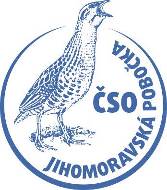 na podzimní členskou schůzi Jihomoravské pobočky České společnosti ornitologické,která se koná v sobotu 3. prosince 2022 v 930 hod. na tradičním místě v přednáškovém sále Moravského zemského muzea v Brně, Zelný trh 8 (v 1. patře Dietrichsteinského paláce) - cca 5 minut chůze od hlavního nádraží. PROGRAM:Zahájení, osobní zprávyPlán činnosti pobočky na rok 2023 (G. Čamlík)Zpráva o hospodaření pobočky v roce 2021 (T. Čamlíková)Představení nových projektů „Kam“, NF „Plovoucí ostrovy“ a co je nového v „NF Kosteliska“ (B. Pelánková, G. Čamlík, K. Horák)Cílový druh pobočky v roce 2022 a 2023: moudivláček lužní (F. Petřík)Volba nového výboru JMP ČSOVystoupení zástupce výboru nebo sekretariátu ČSOOrnitologické novinky (V. Škorpíková)Odborné přednášky:Terénní zoolog již do přírody nemusí, aneb sokoli na komínech (Václav Beran)Novodobé hnízdění sokola stěhovavého v Jeseníkách a zajímavosti z hnízdní bionomie (Tomáš Pospíšil) (+ další příspěvky účastníků schůze aj.). Předpokládané ukončení schůze cca 1430 hod. Pro případné zájemce bude následovat posezení v restauraci Thalie (Rooseveltova 14, www.thalie.cz).Na schůzi bude distribuován Crex 39. Účastníci budou moci zaplatit členské příspěvky na rok 2022, popř. za minulé roky.  Na shledanou se těší za Jihomoravskou pobočku ČSO                                                                                                                  Jan Sychra, předsedaGašpar Čamlík, jednatelDavid Horal, člen výboruPřípadné dotazy směřujte na G. Čamlíka (tel. 731 782 066) nebo e-mail: jmpcso@birdlife.cz